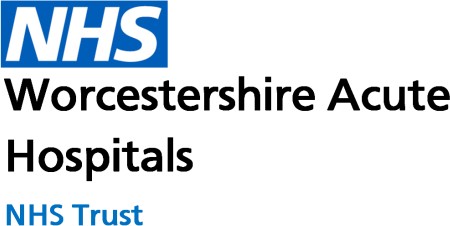 Click the text on the yellow bar to log in with your NHS OpenAthens account.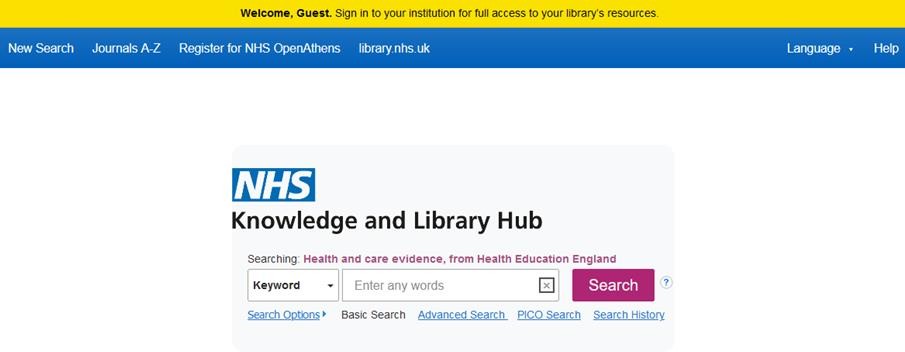 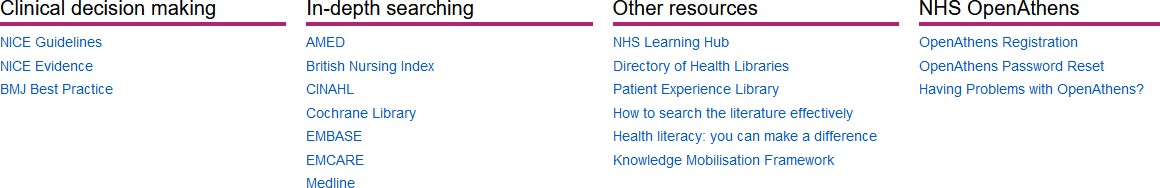 This lets you see the full text of all the resources NHS libraries buy for you.Type your search words in the box and click Search. You can search for a topic, a journal article or a book or journal title.You will see results which contain all your search words.The search options let you choose alternative ways to search.Go directly to other resources when you know what you need.Do a detailed search or explore a specific resource from the links below the search box.Change your searchAdd or remove search words in the search box.See your Search Historyto combine results of	3different searches.Alter the search options under Current Search.Add limits to narrow your	4results by date, type or other options.10	121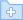 1325	6	147	118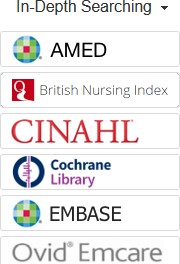 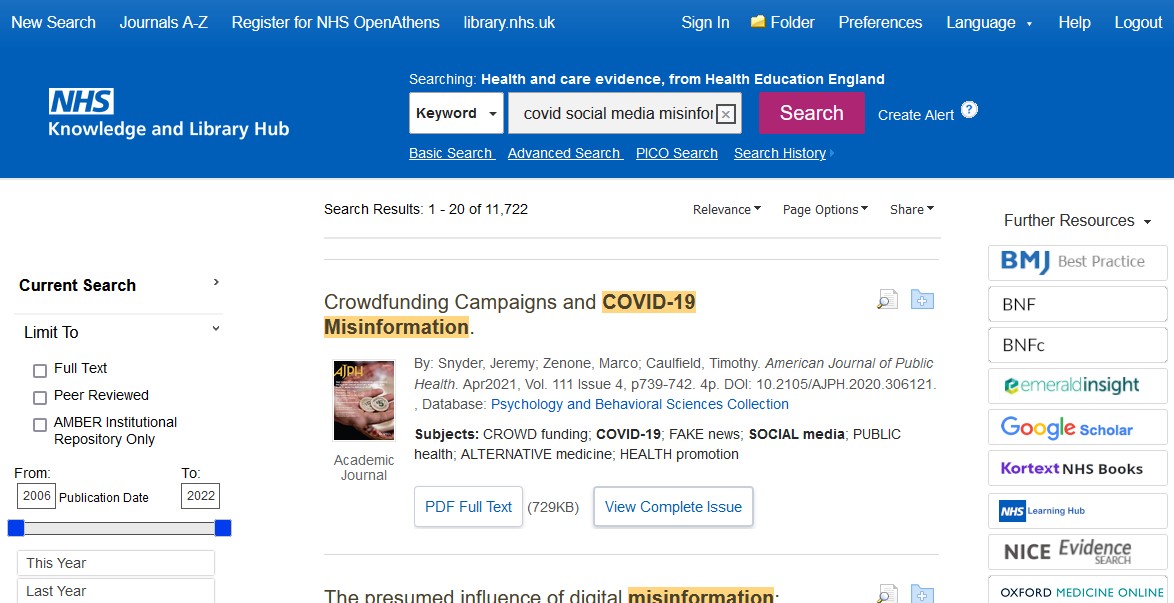 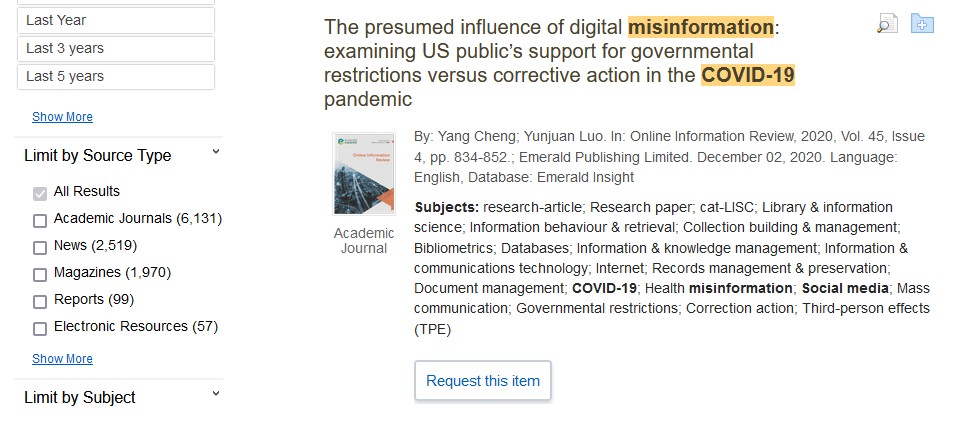 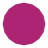 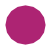 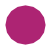 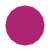 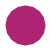 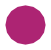 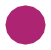 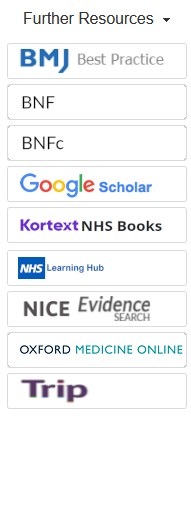 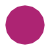 15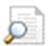 9Get the full textClicking Get PDF, PDF Full Text or Access Onlinewill take you to an online copy you can download.Clicking Request this item will open a request form to send to your library. 	Questions? Contact [your library details]	